#1 UK DJ JOEL CORRY & GRAMMY-NOMINATED SINGER/SONGWRITER MNEK UNVEIL OFFICIAL VIDEO TO NEW SINGLE ‘HEAD & HEART’FOLLOWING JOEL CORRY’S PLATINUM-SELLING BREAKOUT SINGLES ‘SORRY’ & ‘LONELY’WATCH HERE: https://youtu.be/CRuOOxF-ENQ 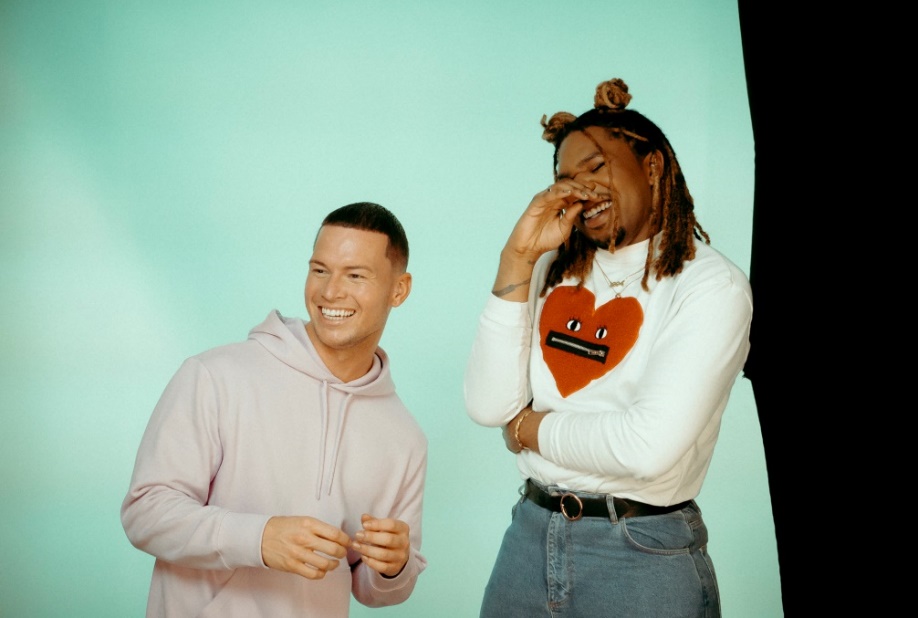 Following the release of anthemic new single ‘Head & Heart’ last week, Joel Corry and MNEK have unveiled the official video to a track quickly laying down a marker as the sound of the summer. Watch it HERE. Shot via split screen and directed by Elliot Simpson, the video features both Joel and MNEK and taps straight back into the heart-warming, feel-good message of the track itself, playing on the duality of head and heart.  Joel first broke through last summer with ‘Sorry’ – a thumping re-work of Monsta Boy’s UKG classic of the same name – which spent 10 weeks in the UK Top 10, peaking at #6, and broke Shazam’s all-time daily record in the UK after receiving over 41,000 tags in one 24-hour period last July. He followed that up with the release of ‘Lonely’ in January, which went on to peak at #4 on the OCC and spend a mammoth 11 weeks of its own inside the UK Top 10, firmly marking him out as the UK’s biggest breakout dance producer of the last 12 months.‘Head & Heart’ sees Joel collaborate with Grammy-winning singer-songwriter MNEK for the first time to zero in on a classic house sound anchored in its smooth tones, warm, glossy chords and feel-good, infectious lyricism. Listen HERE.As a DJ, Joel also toured extensively across throughout 2019 and early 2020, as well as making his debut at Capital’s Jingle Bell Ball and Top Of The Pops’ Christmas Day & New Year specials alongside the likes of Lewis Capaldi, Freya Ridings and Stormzy. He headed out on his first ever headline Australian Tour in January and supported both Sigala and Jax Jones on their UK Tours in February, while also turning in official remixes for the likes of Stormzy (‘Own It’ ft. Ed Sheeran & Burna Boy), Wiley, Aitch, Sigala and Ella Eyre over the last six months.Joel Corry x MNEK – ‘Head & Heart’ is out now: https://atluk.lnk.to/HeadandHeartWatch the official video here: INSERT LINKCONNECT WITH JOEL CORRYFB / TWITTER / INSTAGRAM / YOUTUBE / WEBSITE